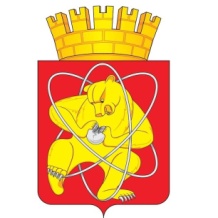 Городской округ«Закрытое административно – территориальное образование  Железногорск Красноярского края»АДМИНИСТРАЦИЯ ЗАТО г. ЖЕЛЕЗНОГОРСКПОСТАНОВЛЕНИЕ13.07.2023                                                                           	  	       		 	    № 1378г. ЖелезногорскО внесении изменений в постановление Администрации ЗАТО г. Железногорск от 06.11.2013 № 1758 «Об утверждении муниципальной программы ˮРазвитие транспортной системы, содержание и благоустройство территории ЗАТО Железногорскˮ»Руководствуясь статьей 16 Федерального закона от 06.10.2003 № 131-ФЗ «Об общих принципах организации местного самоуправления в Российской Федерации», статьей 13 Федерального закона от 08.11.2007 № 257-ФЗ «Об автомобильных дорогах и о дорожной деятельности в Российской Федерации и о внесении изменений в отдельные законодательные акты Российской Федерации», статьей 6 Федерального закона от 10.12.1995 
№ 196-ФЗ «О безопасности дорожного движения», Уставом ЗАТО Железногорск, в целях обеспечения удовлетворительного уровня технического состояния дорог местного значения, развития транспортной инфраструктуры и снижения аварийности на дорогах,ПОСТАНОВЛЯЮ:1. Внести следующие изменения в постановление Администрации ЗАТО г. Железногорск от 06.11.2013 № 1758 «Об утверждении муниципальной программы ˮРазвитие транспортной системы, содержание и благоустройство территории ЗАТО Железногорскˮ»:1.1. Приложение № 2.1 «Информация о ресурсном обеспечении муниципальной программы за счет средств местного бюджета, в том числе средств, поступивших из бюджетов других уровней бюджетной системы» к муниципальной программе «Развитие транспортной системы, содержание и благоустройство территории ЗАТО Железногорск» изложить в новой редакции (Приложение № 1).1.2. Приложение № 2 «Перечень мероприятий подпрограммы «Организация благоустройства территории» муниципальной программы ˮРазвитие транспортной системы, содержание и благоустройство территории ЗАТО Железногорскˮ» изложить в новой редакции (Приложение № 2).2. Управлению внутреннего контроля Администрации ЗАТО г. Железногорск (В.Г. Винокурова) довести настоящее постановление до сведения населения через газету «Город и горожане».3. Отделу общественных связей Администрации ЗАТО г. Железногорск (И.С. Архипова) разместить настоящее постановление на официальном сайте Администрации ЗАТО г. Железногорск в информационно-телекоммуникационной сети «Интернет».4. Контроль над исполнением настоящего постановления возложить на первого заместителя Главы ЗАТО г. Железногорск по жилищно-коммунальному хозяйству Р.И. Вычужанина.5. Настоящее постановление  вступает в силу после его официального опубликования.Глава ЗАТО г. Железногорск				           	         Д.М. ЧернятинПриложение № 1Приложение № 1Приложение № 1Приложение № 1Приложение № 1к постановлению Администрациик постановлению Администрациик постановлению Администрациик постановлению Администрациик постановлению АдминистрацииЗАТО г. ЖелезногорскЗАТО г. ЖелезногорскЗАТО г. ЖелезногорскЗАТО г. ЖелезногорскЗАТО г. Железногорскот 13.07.2023 № 1378от 13.07.2023 № 1378от 13.07.2023 № 1378от 13.07.2023 № 1378от 13.07.2023 № 1378Приложение № 2.1Приложение № 2.1Приложение № 2.1Приложение № 2.1к муниципальной программе "Развитие транспортной системы, содержание и благоустройство территории ЗАТО Железногорск"к муниципальной программе "Развитие транспортной системы, содержание и благоустройство территории ЗАТО Железногорск"к муниципальной программе "Развитие транспортной системы, содержание и благоустройство территории ЗАТО Железногорск"к муниципальной программе "Развитие транспортной системы, содержание и благоустройство территории ЗАТО Железногорск"к муниципальной программе "Развитие транспортной системы, содержание и благоустройство территории ЗАТО Железногорск"Информация о ресурсном обеспечении муниципальной программы за счет средств местного бюджета, в том числе средств, 
поступивших из бюджетов других уровней бюджетной системыИнформация о ресурсном обеспечении муниципальной программы за счет средств местного бюджета, в том числе средств, 
поступивших из бюджетов других уровней бюджетной системыИнформация о ресурсном обеспечении муниципальной программы за счет средств местного бюджета, в том числе средств, 
поступивших из бюджетов других уровней бюджетной системыИнформация о ресурсном обеспечении муниципальной программы за счет средств местного бюджета, в том числе средств, 
поступивших из бюджетов других уровней бюджетной системыИнформация о ресурсном обеспечении муниципальной программы за счет средств местного бюджета, в том числе средств, 
поступивших из бюджетов других уровней бюджетной системыИнформация о ресурсном обеспечении муниципальной программы за счет средств местного бюджета, в том числе средств, 
поступивших из бюджетов других уровней бюджетной системыИнформация о ресурсном обеспечении муниципальной программы за счет средств местного бюджета, в том числе средств, 
поступивших из бюджетов других уровней бюджетной системыИнформация о ресурсном обеспечении муниципальной программы за счет средств местного бюджета, в том числе средств, 
поступивших из бюджетов других уровней бюджетной системыИнформация о ресурсном обеспечении муниципальной программы за счет средств местного бюджета, в том числе средств, 
поступивших из бюджетов других уровней бюджетной системыИнформация о ресурсном обеспечении муниципальной программы за счет средств местного бюджета, в том числе средств, 
поступивших из бюджетов других уровней бюджетной системыИнформация о ресурсном обеспечении муниципальной программы за счет средств местного бюджета, в том числе средств, 
поступивших из бюджетов других уровней бюджетной системыИнформация о ресурсном обеспечении муниципальной программы за счет средств местного бюджета, в том числе средств, 
поступивших из бюджетов других уровней бюджетной системыИнформация о ресурсном обеспечении муниципальной программы за счет средств местного бюджета, в том числе средств, 
поступивших из бюджетов других уровней бюджетной системыИнформация о ресурсном обеспечении муниципальной программы за счет средств местного бюджета, в том числе средств, 
поступивших из бюджетов других уровней бюджетной системыИнформация о ресурсном обеспечении муниципальной программы за счет средств местного бюджета, в том числе средств, 
поступивших из бюджетов других уровней бюджетной системыИнформация о ресурсном обеспечении муниципальной программы за счет средств местного бюджета, в том числе средств, 
поступивших из бюджетов других уровней бюджетной системыИнформация о ресурсном обеспечении муниципальной программы за счет средств местного бюджета, в том числе средств, 
поступивших из бюджетов других уровней бюджетной системыИнформация о ресурсном обеспечении муниципальной программы за счет средств местного бюджета, в том числе средств, 
поступивших из бюджетов других уровней бюджетной системыИнформация о ресурсном обеспечении муниципальной программы за счет средств местного бюджета, в том числе средств, 
поступивших из бюджетов других уровней бюджетной системыИнформация о ресурсном обеспечении муниципальной программы за счет средств местного бюджета, в том числе средств, 
поступивших из бюджетов других уровней бюджетной системыИнформация о ресурсном обеспечении муниципальной программы за счет средств местного бюджета, в том числе средств, 
поступивших из бюджетов других уровней бюджетной системыИнформация о ресурсном обеспечении муниципальной программы за счет средств местного бюджета, в том числе средств, 
поступивших из бюджетов других уровней бюджетной системыИнформация о ресурсном обеспечении муниципальной программы за счет средств местного бюджета, в том числе средств, 
поступивших из бюджетов других уровней бюджетной системыИнформация о ресурсном обеспечении муниципальной программы за счет средств местного бюджета, в том числе средств, 
поступивших из бюджетов других уровней бюджетной системыИнформация о ресурсном обеспечении муниципальной программы за счет средств местного бюджета, в том числе средств, 
поступивших из бюджетов других уровней бюджетной системыИнформация о ресурсном обеспечении муниципальной программы за счет средств местного бюджета, в том числе средств, 
поступивших из бюджетов других уровней бюджетной системырублейНаименование показателяНаименование показателяНаименование показателяНаименование показателяНаименование показателяНаименование показателяКБККБККБККБККБККБККБККБККБККБК202320232023202320232024202420252025Итого на периодНаименование показателяНаименование показателяНаименование показателяНаименование показателяНаименование показателяНаименование показателяКЦСРКЦСРКЦСРКВСРКВСРКВСРКФСРКФСРКВРКВР202320232023202320232024202420252025Итого на периодМуниципальная программа "Развитие транспортной системы, содержание и благоустройство территории ЗАТО Железногорск"Муниципальная программа "Развитие транспортной системы, содержание и благоустройство территории ЗАТО Железногорск"Муниципальная программа "Развитие транспортной системы, содержание и благоустройство территории ЗАТО Железногорск"Муниципальная программа "Развитие транспортной системы, содержание и благоустройство территории ЗАТО Железногорск"Муниципальная программа "Развитие транспортной системы, содержание и благоустройство территории ЗАТО Железногорск"Муниципальная программа "Развитие транспортной системы, содержание и благоустройство территории ЗАТО Железногорск"120000000012000000001200000000636 287 892,88636 287 892,88636 287 892,88636 287 892,88636 287 892,88469 247 406,00469 247 406,00440 981 351,00440 981 351,001 546 516 649,88Резерв средств на исполнение условий соглашений о предоставлении межбюджетных трансфертов из вышестоящего бюджета в рамках муниципальной программы "Развитие транспортной системы, содержание и благоустройство территории ЗАТО Железногорск"Резерв средств на исполнение условий соглашений о предоставлении межбюджетных трансфертов из вышестоящего бюджета в рамках муниципальной программы "Развитие транспортной системы, содержание и благоустройство территории ЗАТО Железногорск"Резерв средств на исполнение условий соглашений о предоставлении межбюджетных трансфертов из вышестоящего бюджета в рамках муниципальной программы "Развитие транспортной системы, содержание и благоустройство территории ЗАТО Железногорск"Резерв средств на исполнение условий соглашений о предоставлении межбюджетных трансфертов из вышестоящего бюджета в рамках муниципальной программы "Развитие транспортной системы, содержание и благоустройство территории ЗАТО Железногорск"Резерв средств на исполнение условий соглашений о предоставлении межбюджетных трансфертов из вышестоящего бюджета в рамках муниципальной программы "Развитие транспортной системы, содержание и благоустройство территории ЗАТО Железногорск"Резерв средств на исполнение условий соглашений о предоставлении межбюджетных трансфертов из вышестоящего бюджета в рамках муниципальной программы "Развитие транспортной системы, содержание и благоустройство территории ЗАТО Железногорск"1200000010120000001012000000103 649 957,113 649 957,113 649 957,113 649 957,113 649 957,110,000,000,000,003 649 957,11Финансовое управление Администрации ЗАТО г.ЖелезногорскФинансовое управление Администрации ЗАТО г.ЖелезногорскФинансовое управление Администрации ЗАТО г.ЖелезногорскФинансовое управление Администрации ЗАТО г.ЖелезногорскФинансовое управление Администрации ЗАТО г.ЖелезногорскФинансовое управление Администрации ЗАТО г.Железногорск1200000010120000001012000000108018018013 649 957,113 649 957,113 649 957,113 649 957,113 649 957,110,000,000,000,003 649 957,11Дорожное хозяйство (дорожные фонды)Дорожное хозяйство (дорожные фонды)Дорожное хозяйство (дорожные фонды)Дорожное хозяйство (дорожные фонды)Дорожное хозяйство (дорожные фонды)Дорожное хозяйство (дорожные фонды)120000001012000000101200000010801801801040904093 649 957,113 649 957,113 649 957,113 649 957,113 649 957,110,000,000,000,003 649 957,11Иные бюджетные ассигнованияИные бюджетные ассигнованияИные бюджетные ассигнованияИные бюджетные ассигнованияИные бюджетные ассигнованияИные бюджетные ассигнования120000001012000000101200000010801801801040904098008003 649 957,113 649 957,113 649 957,113 649 957,113 649 957,110,000,000,000,003 649 957,11Резервные средстваРезервные средстваРезервные средстваРезервные средстваРезервные средстваРезервные средства120000001012000000101200000010801801801040904098708703 649 957,113 649 957,113 649 957,113 649 957,113 649 957,110,000,000,000,003 649 957,11Подпрограмма "Осуществление дорожной деятельности в отношении автомобильных дорог местного значения"Подпрограмма "Осуществление дорожной деятельности в отношении автомобильных дорог местного значения"Подпрограмма "Осуществление дорожной деятельности в отношении автомобильных дорог местного значения"Подпрограмма "Осуществление дорожной деятельности в отношении автомобильных дорог местного значения"Подпрограмма "Осуществление дорожной деятельности в отношении автомобильных дорог местного значения"Подпрограмма "Осуществление дорожной деятельности в отношении автомобильных дорог местного значения"121000000012100000001210000000377 312 473,83377 312 473,83377 312 473,83377 312 473,83377 312 473,83235 990 023,00235 990 023,00235 990 023,00235 990 023,00849 292 519,83Капитальный ремонт, ремонт автомобильных дорог общего пользования местного значения за счет средств муниципального дорожного фондаКапитальный ремонт, ремонт автомобильных дорог общего пользования местного значения за счет средств муниципального дорожного фондаКапитальный ремонт, ремонт автомобильных дорог общего пользования местного значения за счет средств муниципального дорожного фондаКапитальный ремонт, ремонт автомобильных дорог общего пользования местного значения за счет средств муниципального дорожного фондаКапитальный ремонт, ремонт автомобильных дорог общего пользования местного значения за счет средств муниципального дорожного фондаКапитальный ремонт, ремонт автомобильных дорог общего пользования местного значения за счет средств муниципального дорожного фонда12100001301210000130121000013033 993 946,0033 993 946,0033 993 946,0033 993 946,0033 993 946,000,000,000,000,0033 993 946,00Администрация закрытого административно-территориального образования город ЖелезногорскАдминистрация закрытого административно-территориального образования город ЖелезногорскАдминистрация закрытого административно-территориального образования город ЖелезногорскАдминистрация закрытого административно-территориального образования город ЖелезногорскАдминистрация закрытого административно-территориального образования город ЖелезногорскАдминистрация закрытого административно-территориального образования город Железногорск12100001301210000130121000013000900900933 993 946,0033 993 946,0033 993 946,0033 993 946,0033 993 946,000,000,000,000,0033 993 946,00Дорожное хозяйство (дорожные фонды)Дорожное хозяйство (дорожные фонды)Дорожное хозяйство (дорожные фонды)Дорожное хозяйство (дорожные фонды)Дорожное хозяйство (дорожные фонды)Дорожное хозяйство (дорожные фонды)1210000130121000013012100001300090090090409040933 993 946,0033 993 946,0033 993 946,0033 993 946,0033 993 946,000,000,000,000,0033 993 946,00Закупка товаров, работ и услуг для обеспечения государственных (муниципальных) нуждЗакупка товаров, работ и услуг для обеспечения государственных (муниципальных) нуждЗакупка товаров, работ и услуг для обеспечения государственных (муниципальных) нуждЗакупка товаров, работ и услуг для обеспечения государственных (муниципальных) нуждЗакупка товаров, работ и услуг для обеспечения государственных (муниципальных) нуждЗакупка товаров, работ и услуг для обеспечения государственных (муниципальных) нужд1210000130121000013012100001300090090090409040920020033 993 946,0033 993 946,0033 993 946,0033 993 946,0033 993 946,000,000,000,000,0033 993 946,00Иные закупки товаров, работ и услуг для обеспечения государственных (муниципальных) нуждИные закупки товаров, работ и услуг для обеспечения государственных (муниципальных) нуждИные закупки товаров, работ и услуг для обеспечения государственных (муниципальных) нуждИные закупки товаров, работ и услуг для обеспечения государственных (муниципальных) нуждИные закупки товаров, работ и услуг для обеспечения государственных (муниципальных) нуждИные закупки товаров, работ и услуг для обеспечения государственных (муниципальных) нужд1210000130121000013012100001300090090090409040924024033 993 946,0033 993 946,0033 993 946,0033 993 946,0033 993 946,000,000,000,000,0033 993 946,00Приобретение основных средств для осуществления дорожной деятельностиПриобретение основных средств для осуществления дорожной деятельностиПриобретение основных средств для осуществления дорожной деятельностиПриобретение основных средств для осуществления дорожной деятельностиПриобретение основных средств для осуществления дорожной деятельностиПриобретение основных средств для осуществления дорожной деятельности1210000260121000026012100002604 007 000,004 007 000,004 007 000,004 007 000,004 007 000,000,000,000,000,004 007 000,00Администрация закрытого административно-территориального образования город ЖелезногорскАдминистрация закрытого административно-территориального образования город ЖелезногорскАдминистрация закрытого административно-территориального образования город ЖелезногорскАдминистрация закрытого административно-территориального образования город ЖелезногорскАдминистрация закрытого административно-территориального образования город ЖелезногорскАдминистрация закрытого административно-территориального образования город Железногорск1210000260121000026012100002600090090094 007 000,004 007 000,004 007 000,004 007 000,004 007 000,000,000,000,000,004 007 000,00Дорожное хозяйство (дорожные фонды)Дорожное хозяйство (дорожные фонды)Дорожное хозяйство (дорожные фонды)Дорожное хозяйство (дорожные фонды)Дорожное хозяйство (дорожные фонды)Дорожное хозяйство (дорожные фонды)121000026012100002601210000260009009009040904094 007 000,004 007 000,004 007 000,004 007 000,004 007 000,000,000,000,000,004 007 000,00Предоставление субсидий бюджетным, автономным учреждениям и иным некоммерческим организациямПредоставление субсидий бюджетным, автономным учреждениям и иным некоммерческим организациямПредоставление субсидий бюджетным, автономным учреждениям и иным некоммерческим организациямПредоставление субсидий бюджетным, автономным учреждениям и иным некоммерческим организациямПредоставление субсидий бюджетным, автономным учреждениям и иным некоммерческим организациямПредоставление субсидий бюджетным, автономным учреждениям и иным некоммерческим организациям121000026012100002601210000260009009009040904096006004 007 000,004 007 000,004 007 000,004 007 000,004 007 000,000,000,000,000,004 007 000,00Субсидии бюджетным учреждениямСубсидии бюджетным учреждениямСубсидии бюджетным учреждениямСубсидии бюджетным учреждениямСубсидии бюджетным учреждениямСубсидии бюджетным учреждениям121000026012100002601210000260009009009040904096106104 007 000,004 007 000,004 007 000,004 007 000,004 007 000,000,000,000,000,004 007 000,00Расходы на содержание автомобильных дорог общего пользования местного значения за счет средств муниципального дорожного фондаРасходы на содержание автомобильных дорог общего пользования местного значения за счет средств муниципального дорожного фондаРасходы на содержание автомобильных дорог общего пользования местного значения за счет средств муниципального дорожного фондаРасходы на содержание автомобильных дорог общего пользования местного значения за счет средств муниципального дорожного фондаРасходы на содержание автомобильных дорог общего пользования местного значения за счет средств муниципального дорожного фондаРасходы на содержание автомобильных дорог общего пользования местного значения за счет средств муниципального дорожного фонда121000027012100002701210000270239 183 353,00239 183 353,00239 183 353,00239 183 353,00239 183 353,00235 990 023,00235 990 023,00235 990 023,00235 990 023,00711 163 399,00Администрация закрытого административно-территориального образования город ЖелезногорскАдминистрация закрытого административно-территориального образования город ЖелезногорскАдминистрация закрытого административно-территориального образования город ЖелезногорскАдминистрация закрытого административно-территориального образования город ЖелезногорскАдминистрация закрытого административно-территориального образования город ЖелезногорскАдминистрация закрытого административно-территориального образования город Железногорск121000027012100002701210000270009009009239 183 353,00239 183 353,00239 183 353,00239 183 353,00239 183 353,00235 990 023,00235 990 023,00235 990 023,00235 990 023,00711 163 399,00Дорожное хозяйство (дорожные фонды)Дорожное хозяйство (дорожные фонды)Дорожное хозяйство (дорожные фонды)Дорожное хозяйство (дорожные фонды)Дорожное хозяйство (дорожные фонды)Дорожное хозяйство (дорожные фонды)12100002701210000270121000027000900900904090409239 183 353,00239 183 353,00239 183 353,00239 183 353,00239 183 353,00235 990 023,00235 990 023,00235 990 023,00235 990 023,00711 163 399,00Предоставление субсидий бюджетным, автономным учреждениям и иным некоммерческим организациямПредоставление субсидий бюджетным, автономным учреждениям и иным некоммерческим организациямПредоставление субсидий бюджетным, автономным учреждениям и иным некоммерческим организациямПредоставление субсидий бюджетным, автономным учреждениям и иным некоммерческим организациямПредоставление субсидий бюджетным, автономным учреждениям и иным некоммерческим организациямПредоставление субсидий бюджетным, автономным учреждениям и иным некоммерческим организациям12100002701210000270121000027000900900904090409600600239 183 353,00239 183 353,00239 183 353,00239 183 353,00239 183 353,00235 990 023,00235 990 023,00235 990 023,00235 990 023,00711 163 399,00Субсидии бюджетным учреждениямСубсидии бюджетным учреждениямСубсидии бюджетным учреждениямСубсидии бюджетным учреждениямСубсидии бюджетным учреждениямСубсидии бюджетным учреждениям12100002701210000270121000027000900900904090409610610239 183 353,00239 183 353,00239 183 353,00239 183 353,00239 183 353,00235 990 023,00235 990 023,00235 990 023,00235 990 023,00711 163 399,00Расходы на осуществление дорожной деятельности в целях решения задач социально-экономического развития территорий за счет средств муниципального дорожного фондаРасходы на осуществление дорожной деятельности в целях решения задач социально-экономического развития территорий за счет средств муниципального дорожного фондаРасходы на осуществление дорожной деятельности в целях решения задач социально-экономического развития территорий за счет средств муниципального дорожного фондаРасходы на осуществление дорожной деятельности в целях решения задач социально-экономического развития территорий за счет средств муниципального дорожного фондаРасходы на осуществление дорожной деятельности в целях решения задач социально-экономического развития территорий за счет средств муниципального дорожного фондаРасходы на осуществление дорожной деятельности в целях решения задач социально-экономического развития территорий за счет средств муниципального дорожного фонда12100S395012100S395012100S395053 305 448,2953 305 448,2953 305 448,2953 305 448,2953 305 448,290,000,000,000,0053 305 448,29Администрация закрытого административно-территориального образования город ЖелезногорскАдминистрация закрытого административно-территориального образования город ЖелезногорскАдминистрация закрытого административно-территориального образования город ЖелезногорскАдминистрация закрытого административно-территориального образования город ЖелезногорскАдминистрация закрытого административно-территориального образования город ЖелезногорскАдминистрация закрытого административно-территориального образования город Железногорск12100S395012100S395012100S395000900900953 305 448,2953 305 448,2953 305 448,2953 305 448,2953 305 448,290,000,000,000,0053 305 448,29Дорожное хозяйство (дорожные фонды)Дорожное хозяйство (дорожные фонды)Дорожное хозяйство (дорожные фонды)Дорожное хозяйство (дорожные фонды)Дорожное хозяйство (дорожные фонды)Дорожное хозяйство (дорожные фонды)12100S395012100S395012100S39500090090090409040953 305 448,2953 305 448,2953 305 448,2953 305 448,2953 305 448,290,000,000,000,0053 305 448,29Закупка товаров, работ и услуг для обеспечения государственных (муниципальных) нуждЗакупка товаров, работ и услуг для обеспечения государственных (муниципальных) нуждЗакупка товаров, работ и услуг для обеспечения государственных (муниципальных) нуждЗакупка товаров, работ и услуг для обеспечения государственных (муниципальных) нуждЗакупка товаров, работ и услуг для обеспечения государственных (муниципальных) нуждЗакупка товаров, работ и услуг для обеспечения государственных (муниципальных) нужд12100S395012100S395012100S39500090090090409040920020048 817 998,2948 817 998,2948 817 998,2948 817 998,2948 817 998,290,000,000,000,0048 817 998,29Иные закупки товаров, работ и услуг для обеспечения государственных (муниципальных) нуждИные закупки товаров, работ и услуг для обеспечения государственных (муниципальных) нуждИные закупки товаров, работ и услуг для обеспечения государственных (муниципальных) нуждИные закупки товаров, работ и услуг для обеспечения государственных (муниципальных) нуждИные закупки товаров, работ и услуг для обеспечения государственных (муниципальных) нуждИные закупки товаров, работ и услуг для обеспечения государственных (муниципальных) нужд12100S395012100S395012100S39500090090090409040924024048 817 998,2948 817 998,2948 817 998,2948 817 998,2948 817 998,290,000,000,000,0048 817 998,29Капитальные вложения в объекты государственной (муниципальной) собственностиКапитальные вложения в объекты государственной (муниципальной) собственностиКапитальные вложения в объекты государственной (муниципальной) собственностиКапитальные вложения в объекты государственной (муниципальной) собственностиКапитальные вложения в объекты государственной (муниципальной) собственностиКапитальные вложения в объекты государственной (муниципальной) собственности12100S395012100S395012100S3950009009009040904094004004 487 450,004 487 450,004 487 450,004 487 450,004 487 450,000,000,000,000,004 487 450,00Бюджетные инвестицииБюджетные инвестицииБюджетные инвестицииБюджетные инвестицииБюджетные инвестицииБюджетные инвестиции12100S395012100S395012100S3950009009009040904094104104 487 450,004 487 450,004 487 450,004 487 450,004 487 450,000,000,000,000,004 487 450,00Расходы на ремонт автомобильных дорог общего пользования местного значения, являющихся подъездами к садоводческим, огородническим некоммерческим товариществам, за счет средств муниципального дорожного фондаРасходы на ремонт автомобильных дорог общего пользования местного значения, являющихся подъездами к садоводческим, огородническим некоммерческим товариществам, за счет средств муниципального дорожного фондаРасходы на ремонт автомобильных дорог общего пользования местного значения, являющихся подъездами к садоводческим, огородническим некоммерческим товариществам, за счет средств муниципального дорожного фондаРасходы на ремонт автомобильных дорог общего пользования местного значения, являющихся подъездами к садоводческим, огородническим некоммерческим товариществам, за счет средств муниципального дорожного фондаРасходы на ремонт автомобильных дорог общего пользования местного значения, являющихся подъездами к садоводческим, огородническим некоммерческим товариществам, за счет средств муниципального дорожного фондаРасходы на ремонт автомобильных дорог общего пользования местного значения, являющихся подъездами к садоводческим, огородническим некоммерческим товариществам, за счет средств муниципального дорожного фонда12100S507012100S507012100S507013 506 226,5413 506 226,5413 506 226,5413 506 226,5413 506 226,540,000,000,000,0013 506 226,54Администрация закрытого административно-территориального образования город ЖелезногорскАдминистрация закрытого административно-территориального образования город ЖелезногорскАдминистрация закрытого административно-территориального образования город ЖелезногорскАдминистрация закрытого административно-территориального образования город ЖелезногорскАдминистрация закрытого административно-территориального образования город ЖелезногорскАдминистрация закрытого административно-территориального образования город Железногорск12100S507012100S507012100S507000900900913 506 226,5413 506 226,5413 506 226,5413 506 226,5413 506 226,540,000,000,000,0013 506 226,54Дорожное хозяйство (дорожные фонды)Дорожное хозяйство (дорожные фонды)Дорожное хозяйство (дорожные фонды)Дорожное хозяйство (дорожные фонды)Дорожное хозяйство (дорожные фонды)Дорожное хозяйство (дорожные фонды)12100S507012100S507012100S50700090090090409040913 506 226,5413 506 226,5413 506 226,5413 506 226,5413 506 226,540,000,000,000,0013 506 226,54Закупка товаров, работ и услуг для обеспечения государственных (муниципальных) нуждЗакупка товаров, работ и услуг для обеспечения государственных (муниципальных) нуждЗакупка товаров, работ и услуг для обеспечения государственных (муниципальных) нуждЗакупка товаров, работ и услуг для обеспечения государственных (муниципальных) нуждЗакупка товаров, работ и услуг для обеспечения государственных (муниципальных) нуждЗакупка товаров, работ и услуг для обеспечения государственных (муниципальных) нужд12100S507012100S507012100S50700090090090409040920020013 506 226,5413 506 226,5413 506 226,5413 506 226,5413 506 226,540,000,000,000,0013 506 226,54Иные закупки товаров, работ и услуг для обеспечения государственных (муниципальных) нуждИные закупки товаров, работ и услуг для обеспечения государственных (муниципальных) нуждИные закупки товаров, работ и услуг для обеспечения государственных (муниципальных) нуждИные закупки товаров, работ и услуг для обеспечения государственных (муниципальных) нуждИные закупки товаров, работ и услуг для обеспечения государственных (муниципальных) нуждИные закупки товаров, работ и услуг для обеспечения государственных (муниципальных) нужд12100S507012100S507012100S50700090090090409040924024013 506 226,5413 506 226,5413 506 226,5413 506 226,5413 506 226,540,000,000,000,0013 506 226,54Расходы на капитальный ремонт и ремонт автомобильных дорог общего пользования местного значения за счет средств муниципального дорожного фондаРасходы на капитальный ремонт и ремонт автомобильных дорог общего пользования местного значения за счет средств муниципального дорожного фондаРасходы на капитальный ремонт и ремонт автомобильных дорог общего пользования местного значения за счет средств муниципального дорожного фондаРасходы на капитальный ремонт и ремонт автомобильных дорог общего пользования местного значения за счет средств муниципального дорожного фондаРасходы на капитальный ремонт и ремонт автомобильных дорог общего пользования местного значения за счет средств муниципального дорожного фондаРасходы на капитальный ремонт и ремонт автомобильных дорог общего пользования местного значения за счет средств муниципального дорожного фонда12100S509012100S509012100S509030 674 200,0030 674 200,0030 674 200,0030 674 200,0030 674 200,000,000,000,000,0030 674 200,00Администрация закрытого административно-территориального образования город ЖелезногорскАдминистрация закрытого административно-территориального образования город ЖелезногорскАдминистрация закрытого административно-территориального образования город ЖелезногорскАдминистрация закрытого административно-территориального образования город ЖелезногорскАдминистрация закрытого административно-территориального образования город ЖелезногорскАдминистрация закрытого административно-территориального образования город Железногорск12100S509012100S509012100S509000900900930 674 200,0030 674 200,0030 674 200,0030 674 200,0030 674 200,000,000,000,000,0030 674 200,00Дорожное хозяйство (дорожные фонды)Дорожное хозяйство (дорожные фонды)Дорожное хозяйство (дорожные фонды)Дорожное хозяйство (дорожные фонды)Дорожное хозяйство (дорожные фонды)Дорожное хозяйство (дорожные фонды)12100S509012100S509012100S50900090090090409040930 674 200,0030 674 200,0030 674 200,0030 674 200,0030 674 200,000,000,000,000,0030 674 200,00Закупка товаров, работ и услуг для обеспечения государственных (муниципальных) нуждЗакупка товаров, работ и услуг для обеспечения государственных (муниципальных) нуждЗакупка товаров, работ и услуг для обеспечения государственных (муниципальных) нуждЗакупка товаров, работ и услуг для обеспечения государственных (муниципальных) нуждЗакупка товаров, работ и услуг для обеспечения государственных (муниципальных) нуждЗакупка товаров, работ и услуг для обеспечения государственных (муниципальных) нужд12100S509012100S509012100S50900090090090409040920020030 674 200,0030 674 200,0030 674 200,0030 674 200,0030 674 200,000,000,000,000,0030 674 200,00Иные закупки товаров, работ и услуг для обеспечения государственных (муниципальных) нуждИные закупки товаров, работ и услуг для обеспечения государственных (муниципальных) нуждИные закупки товаров, работ и услуг для обеспечения государственных (муниципальных) нуждИные закупки товаров, работ и услуг для обеспечения государственных (муниципальных) нуждИные закупки товаров, работ и услуг для обеспечения государственных (муниципальных) нуждИные закупки товаров, работ и услуг для обеспечения государственных (муниципальных) нужд12100S509012100S509012100S50900090090090409040924024030 674 200,0030 674 200,0030 674 200,0030 674 200,0030 674 200,000,000,000,000,0030 674 200,00Расходы за счет иных межбюджетных трансфертов за содействие развитию налогового потенциала (ремонт проездов)Расходы за счет иных межбюджетных трансфертов за содействие развитию налогового потенциала (ремонт проездов)Расходы за счет иных межбюджетных трансфертов за содействие развитию налогового потенциала (ремонт проездов)Расходы за счет иных межбюджетных трансфертов за содействие развитию налогового потенциала (ремонт проездов)Расходы за счет иных межбюджетных трансфертов за содействие развитию налогового потенциала (ремонт проездов)Расходы за счет иных межбюджетных трансфертов за содействие развитию налогового потенциала (ремонт проездов)12100S745012100S745012100S74502 642 300,002 642 300,002 642 300,002 642 300,002 642 300,000,000,000,000,002 642 300,00Администрация закрытого административно-территориального образования город ЖелезногорскАдминистрация закрытого административно-территориального образования город ЖелезногорскАдминистрация закрытого административно-территориального образования город ЖелезногорскАдминистрация закрытого административно-территориального образования город ЖелезногорскАдминистрация закрытого административно-территориального образования город ЖелезногорскАдминистрация закрытого административно-территориального образования город Железногорск12100S745012100S745012100S74500090090092 642 300,002 642 300,002 642 300,002 642 300,002 642 300,000,000,000,000,002 642 300,00Дорожное хозяйство (дорожные фонды)Дорожное хозяйство (дорожные фонды)Дорожное хозяйство (дорожные фонды)Дорожное хозяйство (дорожные фонды)Дорожное хозяйство (дорожные фонды)Дорожное хозяйство (дорожные фонды)12100S745012100S745012100S7450009009009040904092 642 300,002 642 300,002 642 300,002 642 300,002 642 300,000,000,000,000,002 642 300,00Закупка товаров, работ и услуг для обеспечения государственных (муниципальных) нуждЗакупка товаров, работ и услуг для обеспечения государственных (муниципальных) нуждЗакупка товаров, работ и услуг для обеспечения государственных (муниципальных) нуждЗакупка товаров, работ и услуг для обеспечения государственных (муниципальных) нуждЗакупка товаров, работ и услуг для обеспечения государственных (муниципальных) нуждЗакупка товаров, работ и услуг для обеспечения государственных (муниципальных) нужд12100S745012100S745012100S7450009009009040904092002002 642 300,002 642 300,002 642 300,002 642 300,002 642 300,000,000,000,000,002 642 300,00Иные закупки товаров, работ и услуг для обеспечения государственных (муниципальных) нуждИные закупки товаров, работ и услуг для обеспечения государственных (муниципальных) нуждИные закупки товаров, работ и услуг для обеспечения государственных (муниципальных) нуждИные закупки товаров, работ и услуг для обеспечения государственных (муниципальных) нуждИные закупки товаров, работ и услуг для обеспечения государственных (муниципальных) нуждИные закупки товаров, работ и услуг для обеспечения государственных (муниципальных) нужд12100S745012100S745012100S7450009009009040904092402402 642 300,002 642 300,002 642 300,002 642 300,002 642 300,000,000,000,000,002 642 300,00Подпрограмма "Повышение безопасности дорожного движения на дорогах общего пользования местного значения"Подпрограмма "Повышение безопасности дорожного движения на дорогах общего пользования местного значения"Подпрограмма "Повышение безопасности дорожного движения на дорогах общего пользования местного значения"Подпрограмма "Повышение безопасности дорожного движения на дорогах общего пользования местного значения"Подпрограмма "Повышение безопасности дорожного движения на дорогах общего пользования местного значения"Подпрограмма "Повышение безопасности дорожного движения на дорогах общего пользования местного значения"122000000012200000001220000000770 000,00770 000,00770 000,00770 000,00770 000,00370 000,00370 000,0080 000,0080 000,001 220 000,00Временное перемещение, хранение, оценка и утилизация брошенных и бесхозяйных транспортных средств на территории ЗАТО ЖелезногорскВременное перемещение, хранение, оценка и утилизация брошенных и бесхозяйных транспортных средств на территории ЗАТО ЖелезногорскВременное перемещение, хранение, оценка и утилизация брошенных и бесхозяйных транспортных средств на территории ЗАТО ЖелезногорскВременное перемещение, хранение, оценка и утилизация брошенных и бесхозяйных транспортных средств на территории ЗАТО ЖелезногорскВременное перемещение, хранение, оценка и утилизация брошенных и бесхозяйных транспортных средств на территории ЗАТО ЖелезногорскВременное перемещение, хранение, оценка и утилизация брошенных и бесхозяйных транспортных средств на территории ЗАТО Железногорск122000001012200000101220000010200 000,00200 000,00200 000,00200 000,00200 000,00200 000,00200 000,000,000,00400 000,00Администрация закрытого административно-территориального образования город ЖелезногорскАдминистрация закрытого административно-территориального образования город ЖелезногорскАдминистрация закрытого административно-территориального образования город ЖелезногорскАдминистрация закрытого административно-территориального образования город ЖелезногорскАдминистрация закрытого административно-территориального образования город ЖелезногорскАдминистрация закрытого административно-территориального образования город Железногорск122000001012200000101220000010009009009200 000,00200 000,00200 000,00200 000,00200 000,00200 000,00200 000,000,000,00400 000,00БлагоустройствоБлагоустройствоБлагоустройствоБлагоустройствоБлагоустройствоБлагоустройство12200000101220000010122000001000900900905030503200 000,00200 000,00200 000,00200 000,00200 000,00200 000,00200 000,000,000,00400 000,00Закупка товаров, работ и услуг для обеспечения государственных (муниципальных) нуждЗакупка товаров, работ и услуг для обеспечения государственных (муниципальных) нуждЗакупка товаров, работ и услуг для обеспечения государственных (муниципальных) нуждЗакупка товаров, работ и услуг для обеспечения государственных (муниципальных) нуждЗакупка товаров, работ и услуг для обеспечения государственных (муниципальных) нуждЗакупка товаров, работ и услуг для обеспечения государственных (муниципальных) нужд12200000101220000010122000001000900900905030503200200200 000,00200 000,00200 000,00200 000,00200 000,00200 000,00200 000,000,000,00400 000,00Иные закупки товаров, работ и услуг для обеспечения государственных (муниципальных) нуждИные закупки товаров, работ и услуг для обеспечения государственных (муниципальных) нуждИные закупки товаров, работ и услуг для обеспечения государственных (муниципальных) нуждИные закупки товаров, работ и услуг для обеспечения государственных (муниципальных) нуждИные закупки товаров, работ и услуг для обеспечения государственных (муниципальных) нуждИные закупки товаров, работ и услуг для обеспечения государственных (муниципальных) нужд12200000101220000010122000001000900900905030503240240200 000,00200 000,00200 000,00200 000,00200 000,00200 000,00200 000,000,000,00400 000,00Проведение конкурсов по тематике "Безопасность дорожного движения в ЗАТО Железногорск"Проведение конкурсов по тематике "Безопасность дорожного движения в ЗАТО Железногорск"Проведение конкурсов по тематике "Безопасность дорожного движения в ЗАТО Железногорск"Проведение конкурсов по тематике "Безопасность дорожного движения в ЗАТО Железногорск"Проведение конкурсов по тематике "Безопасность дорожного движения в ЗАТО Железногорск"Проведение конкурсов по тематике "Безопасность дорожного движения в ЗАТО Железногорск"12200000201220000020122000002080 000,0080 000,0080 000,0080 000,0080 000,0080 000,0080 000,0080 000,0080 000,00240 000,00Администрация закрытого административно-территориального образования город ЖелезногорскАдминистрация закрытого административно-территориального образования город ЖелезногорскАдминистрация закрытого административно-территориального образования город ЖелезногорскАдминистрация закрытого административно-территориального образования город ЖелезногорскАдминистрация закрытого административно-территориального образования город ЖелезногорскАдминистрация закрытого административно-территориального образования город Железногорск12200000201220000020122000002000900900980 000,0080 000,0080 000,0080 000,0080 000,0080 000,0080 000,0080 000,0080 000,00240 000,00Другие общегосударственные вопросыДругие общегосударственные вопросыДругие общегосударственные вопросыДругие общегосударственные вопросыДругие общегосударственные вопросыДругие общегосударственные вопросы1220000020122000002012200000200090090090113011380 000,0080 000,0080 000,0080 000,0080 000,0080 000,0080 000,0080 000,0080 000,00240 000,00Закупка товаров, работ и услуг для обеспечения государственных (муниципальных) нуждЗакупка товаров, работ и услуг для обеспечения государственных (муниципальных) нуждЗакупка товаров, работ и услуг для обеспечения государственных (муниципальных) нуждЗакупка товаров, работ и услуг для обеспечения государственных (муниципальных) нуждЗакупка товаров, работ и услуг для обеспечения государственных (муниципальных) нуждЗакупка товаров, работ и услуг для обеспечения государственных (муниципальных) нужд1220000020122000002012200000200090090090113011320020080 000,0080 000,0080 000,0080 000,0080 000,0080 000,0080 000,0080 000,0080 000,00240 000,00Иные закупки товаров, работ и услуг для обеспечения государственных (муниципальных) нуждИные закупки товаров, работ и услуг для обеспечения государственных (муниципальных) нуждИные закупки товаров, работ и услуг для обеспечения государственных (муниципальных) нуждИные закупки товаров, работ и услуг для обеспечения государственных (муниципальных) нуждИные закупки товаров, работ и услуг для обеспечения государственных (муниципальных) нуждИные закупки товаров, работ и услуг для обеспечения государственных (муниципальных) нужд1220000020122000002012200000200090090090113011324024080 000,0080 000,0080 000,0080 000,0080 000,0080 000,0080 000,0080 000,0080 000,00240 000,00Организация социальной рекламы и печатной продукции по безопасности дорожного движенияОрганизация социальной рекламы и печатной продукции по безопасности дорожного движенияОрганизация социальной рекламы и печатной продукции по безопасности дорожного движенияОрганизация социальной рекламы и печатной продукции по безопасности дорожного движенияОрганизация социальной рекламы и печатной продукции по безопасности дорожного движенияОрганизация социальной рекламы и печатной продукции по безопасности дорожного движения12200000301220000030122000003090 000,0090 000,0090 000,0090 000,0090 000,0090 000,0090 000,000,000,00180 000,00Администрация закрытого административно-территориального образования город ЖелезногорскАдминистрация закрытого административно-территориального образования город ЖелезногорскАдминистрация закрытого административно-территориального образования город ЖелезногорскАдминистрация закрытого административно-территориального образования город ЖелезногорскАдминистрация закрытого административно-территориального образования город ЖелезногорскАдминистрация закрытого административно-территориального образования город Железногорск12200000301220000030122000003000900900990 000,0090 000,0090 000,0090 000,0090 000,0090 000,0090 000,000,000,00180 000,00Другие общегосударственные вопросыДругие общегосударственные вопросыДругие общегосударственные вопросыДругие общегосударственные вопросыДругие общегосударственные вопросыДругие общегосударственные вопросы1220000030122000003012200000300090090090113011390 000,0090 000,0090 000,0090 000,0090 000,0090 000,0090 000,000,000,00180 000,00Закупка товаров, работ и услуг для обеспечения государственных (муниципальных) нуждЗакупка товаров, работ и услуг для обеспечения государственных (муниципальных) нуждЗакупка товаров, работ и услуг для обеспечения государственных (муниципальных) нуждЗакупка товаров, работ и услуг для обеспечения государственных (муниципальных) нуждЗакупка товаров, работ и услуг для обеспечения государственных (муниципальных) нуждЗакупка товаров, работ и услуг для обеспечения государственных (муниципальных) нужд1220000030122000003012200000300090090090113011320020090 000,0090 000,0090 000,0090 000,0090 000,0090 000,0090 000,000,000,00180 000,00Иные закупки товаров, работ и услуг для обеспечения государственных (муниципальных) нуждИные закупки товаров, работ и услуг для обеспечения государственных (муниципальных) нуждИные закупки товаров, работ и услуг для обеспечения государственных (муниципальных) нуждИные закупки товаров, работ и услуг для обеспечения государственных (муниципальных) нуждИные закупки товаров, работ и услуг для обеспечения государственных (муниципальных) нуждИные закупки товаров, работ и услуг для обеспечения государственных (муниципальных) нужд1220000030122000003012200000300090090090113011324024090 000,0090 000,0090 000,0090 000,0090 000,0090 000,0090 000,000,000,00180 000,00Уплата административных штрафов и иных платежейУплата административных штрафов и иных платежейУплата административных штрафов и иных платежейУплата административных штрафов и иных платежейУплата административных штрафов и иных платежейУплата административных штрафов и иных платежей122000004012200000401220000040400 000,00400 000,00400 000,00400 000,00400 000,000,000,000,000,00400 000,00Администрация закрытого административно-территориального образования город ЖелезногорскАдминистрация закрытого административно-территориального образования город ЖелезногорскАдминистрация закрытого административно-территориального образования город ЖелезногорскАдминистрация закрытого административно-территориального образования город ЖелезногорскАдминистрация закрытого административно-территориального образования город ЖелезногорскАдминистрация закрытого административно-территориального образования город Железногорск122000004012200000401220000040009009009400 000,00400 000,00400 000,00400 000,00400 000,000,000,000,000,00400 000,00Другие общегосударственные вопросыДругие общегосударственные вопросыДругие общегосударственные вопросыДругие общегосударственные вопросыДругие общегосударственные вопросыДругие общегосударственные вопросы12200000401220000040122000004000900900901130113400 000,00400 000,00400 000,00400 000,00400 000,000,000,000,000,00400 000,00Иные бюджетные ассигнованияИные бюджетные ассигнованияИные бюджетные ассигнованияИные бюджетные ассигнованияИные бюджетные ассигнованияИные бюджетные ассигнования12200000401220000040122000004000900900901130113800800400 000,00400 000,00400 000,00400 000,00400 000,000,000,000,000,00400 000,00Уплата налогов, сборов и иных платежейУплата налогов, сборов и иных платежейУплата налогов, сборов и иных платежейУплата налогов, сборов и иных платежейУплата налогов, сборов и иных платежейУплата налогов, сборов и иных платежей12200000401220000040122000004000900900901130113850850400 000,00400 000,00400 000,00400 000,00400 000,000,000,000,000,00400 000,00Подпрограмма "Создание условий для предоставления транспортных услуг населению и организация транспортного обслуживания населения"Подпрограмма "Создание условий для предоставления транспортных услуг населению и организация транспортного обслуживания населения"Подпрограмма "Создание условий для предоставления транспортных услуг населению и организация транспортного обслуживания населения"Подпрограмма "Создание условий для предоставления транспортных услуг населению и организация транспортного обслуживания населения"Подпрограмма "Создание условий для предоставления транспортных услуг населению и организация транспортного обслуживания населения"Подпрограмма "Создание условий для предоставления транспортных услуг населению и организация транспортного обслуживания населения"123000000012300000001230000000133 186 645,35133 186 645,35133 186 645,35133 186 645,35133 186 645,35138 304 800,00138 304 800,00138 304 800,00138 304 800,00409 796 245,35Организация регулярных перевозок пассажирским автомобильным транспортом по муниципальным маршрутамОрганизация регулярных перевозок пассажирским автомобильным транспортом по муниципальным маршрутамОрганизация регулярных перевозок пассажирским автомобильным транспортом по муниципальным маршрутамОрганизация регулярных перевозок пассажирским автомобильным транспортом по муниципальным маршрутамОрганизация регулярных перевозок пассажирским автомобильным транспортом по муниципальным маршрутамОрганизация регулярных перевозок пассажирским автомобильным транспортом по муниципальным маршрутам123000004012300000401230000040133 186 645,35133 186 645,35133 186 645,35133 186 645,35133 186 645,35138 304 800,00138 304 800,00138 304 800,00138 304 800,00409 796 245,35Администрация закрытого административно-территориального образования город ЖелезногорскАдминистрация закрытого административно-территориального образования город ЖелезногорскАдминистрация закрытого административно-территориального образования город ЖелезногорскАдминистрация закрытого административно-территориального образования город ЖелезногорскАдминистрация закрытого административно-территориального образования город ЖелезногорскАдминистрация закрытого административно-территориального образования город Железногорск123000004012300000401230000040009009009133 186 645,35133 186 645,35133 186 645,35133 186 645,35133 186 645,35138 304 800,00138 304 800,00138 304 800,00138 304 800,00409 796 245,35ТранспортТранспортТранспортТранспортТранспортТранспорт12300000401230000040123000004000900900904080408133 186 645,35133 186 645,35133 186 645,35133 186 645,35133 186 645,35138 304 800,00138 304 800,00138 304 800,00138 304 800,00409 796 245,35Закупка товаров, работ и услуг для обеспечения государственных (муниципальных) нуждЗакупка товаров, работ и услуг для обеспечения государственных (муниципальных) нуждЗакупка товаров, работ и услуг для обеспечения государственных (муниципальных) нуждЗакупка товаров, работ и услуг для обеспечения государственных (муниципальных) нуждЗакупка товаров, работ и услуг для обеспечения государственных (муниципальных) нуждЗакупка товаров, работ и услуг для обеспечения государственных (муниципальных) нужд12300000401230000040123000004000900900904080408200200133 186 645,35133 186 645,35133 186 645,35133 186 645,35133 186 645,35138 304 800,00138 304 800,00138 304 800,00138 304 800,00409 796 245,35Иные закупки товаров, работ и услуг для обеспечения государственных (муниципальных) нуждИные закупки товаров, работ и услуг для обеспечения государственных (муниципальных) нуждИные закупки товаров, работ и услуг для обеспечения государственных (муниципальных) нуждИные закупки товаров, работ и услуг для обеспечения государственных (муниципальных) нуждИные закупки товаров, работ и услуг для обеспечения государственных (муниципальных) нуждИные закупки товаров, работ и услуг для обеспечения государственных (муниципальных) нужд12300000401230000040123000004000900900904080408240240133 186 645,35133 186 645,35133 186 645,35133 186 645,35133 186 645,35138 304 800,00138 304 800,00138 304 800,00138 304 800,00409 796 245,35Подпрограмма "Организация благоустройства территории"Подпрограмма "Организация благоустройства территории"Подпрограмма "Организация благоустройства территории"Подпрограмма "Организация благоустройства территории"Подпрограмма "Организация благоустройства территории"Подпрограмма "Организация благоустройства территории"124000000012400000001240000000121 368 816,59121 368 816,59121 368 816,59121 368 816,59121 368 816,5994 582 583,0094 582 583,0066 606 528,0066 606 528,00282 557 927,59Содержание сетей уличного освещенияСодержание сетей уличного освещенияСодержание сетей уличного освещенияСодержание сетей уличного освещенияСодержание сетей уличного освещенияСодержание сетей уличного освещения12400000101240000010124000001062 352 248,5962 352 248,5962 352 248,5962 352 248,5962 352 248,5955 253 175,0055 253 175,0027 269 120,0027 269 120,00144 874 543,59Администрация закрытого административно-территориального образования город ЖелезногорскАдминистрация закрытого административно-территориального образования город ЖелезногорскАдминистрация закрытого административно-территориального образования город ЖелезногорскАдминистрация закрытого административно-территориального образования город ЖелезногорскАдминистрация закрытого административно-территориального образования город ЖелезногорскАдминистрация закрытого административно-территориального образования город Железногорск12400000101240000010124000001000900900962 352 248,5962 352 248,5962 352 248,5962 352 248,5962 352 248,5955 253 175,0055 253 175,0027 269 120,0027 269 120,00144 874 543,59БлагоустройствоБлагоустройствоБлагоустройствоБлагоустройствоБлагоустройствоБлагоустройство1240000010124000001012400000100090090090503050362 272 248,5962 272 248,5962 272 248,5962 272 248,5962 272 248,5955 253 175,0055 253 175,0027 269 120,0027 269 120,00144 794 543,59Расходы на выплаты персоналу в целях обеспечения выполнения функций государственными (муниципальными) органами, казенными учреждениями, органами управления государственными внебюджетными фондамиРасходы на выплаты персоналу в целях обеспечения выполнения функций государственными (муниципальными) органами, казенными учреждениями, органами управления государственными внебюджетными фондамиРасходы на выплаты персоналу в целях обеспечения выполнения функций государственными (муниципальными) органами, казенными учреждениями, органами управления государственными внебюджетными фондамиРасходы на выплаты персоналу в целях обеспечения выполнения функций государственными (муниципальными) органами, казенными учреждениями, органами управления государственными внебюджетными фондамиРасходы на выплаты персоналу в целях обеспечения выполнения функций государственными (муниципальными) органами, казенными учреждениями, органами управления государственными внебюджетными фондамиРасходы на выплаты персоналу в целях обеспечения выполнения функций государственными (муниципальными) органами, казенными учреждениями, органами управления государственными внебюджетными фондами1240000010124000001012400000100090090090503050310010016 693 864,9116 693 864,9116 693 864,9116 693 864,9116 693 864,910,000,000,000,0016 693 864,91Расходы на выплаты персоналу казенных учрежденийРасходы на выплаты персоналу казенных учрежденийРасходы на выплаты персоналу казенных учрежденийРасходы на выплаты персоналу казенных учрежденийРасходы на выплаты персоналу казенных учрежденийРасходы на выплаты персоналу казенных учреждений1240000010124000001012400000100090090090503050311011016 693 864,9116 693 864,9116 693 864,9116 693 864,9116 693 864,910,000,000,000,0016 693 864,91Закупка товаров, работ и услуг для обеспечения государственных (муниципальных) нуждЗакупка товаров, работ и услуг для обеспечения государственных (муниципальных) нуждЗакупка товаров, работ и услуг для обеспечения государственных (муниципальных) нуждЗакупка товаров, работ и услуг для обеспечения государственных (муниципальных) нуждЗакупка товаров, работ и услуг для обеспечения государственных (муниципальных) нуждЗакупка товаров, работ и услуг для обеспечения государственных (муниципальных) нужд1240000010124000001012400000100090090090503050320020040 160 176,0940 160 176,0940 160 176,0940 160 176,0940 160 176,0927 269 120,0027 269 120,0027 269 120,0027 269 120,0094 698 416,09Иные закупки товаров, работ и услуг для обеспечения государственных (муниципальных) нуждИные закупки товаров, работ и услуг для обеспечения государственных (муниципальных) нуждИные закупки товаров, работ и услуг для обеспечения государственных (муниципальных) нуждИные закупки товаров, работ и услуг для обеспечения государственных (муниципальных) нуждИные закупки товаров, работ и услуг для обеспечения государственных (муниципальных) нуждИные закупки товаров, работ и услуг для обеспечения государственных (муниципальных) нужд1240000010124000001012400000100090090090503050324024040 160 176,0940 160 176,0940 160 176,0940 160 176,0940 160 176,0927 269 120,0027 269 120,0027 269 120,0027 269 120,0094 698 416,09Иные бюджетные ассигнованияИные бюджетные ассигнованияИные бюджетные ассигнованияИные бюджетные ассигнованияИные бюджетные ассигнованияИные бюджетные ассигнования124000001012400000101240000010009009009050305038008005 418 207,595 418 207,595 418 207,595 418 207,595 418 207,5927 984 055,0027 984 055,000,000,0033 402 262,59Субсидии юридическим лицам (кроме некоммерческих организаций), индивидуальным предпринимателям, физическим лицам - производителям товаров, работ, услугСубсидии юридическим лицам (кроме некоммерческих организаций), индивидуальным предпринимателям, физическим лицам - производителям товаров, работ, услугСубсидии юридическим лицам (кроме некоммерческих организаций), индивидуальным предпринимателям, физическим лицам - производителям товаров, работ, услугСубсидии юридическим лицам (кроме некоммерческих организаций), индивидуальным предпринимателям, физическим лицам - производителям товаров, работ, услугСубсидии юридическим лицам (кроме некоммерческих организаций), индивидуальным предпринимателям, физическим лицам - производителям товаров, работ, услугСубсидии юридическим лицам (кроме некоммерческих организаций), индивидуальным предпринимателям, физическим лицам - производителям товаров, работ, услуг124000001012400000101240000010009009009050305038108105 400 000,005 400 000,005 400 000,005 400 000,005 400 000,0027 984 055,0027 984 055,000,000,0033 384 055,00Исполнение судебных актовИсполнение судебных актовИсполнение судебных актовИсполнение судебных актовИсполнение судебных актовИсполнение судебных актов1240000010124000001012400000100090090090503050383083010 557,5910 557,5910 557,5910 557,5910 557,590,000,000,000,0010 557,59Уплата налогов, сборов и иных платежейУплата налогов, сборов и иных платежейУплата налогов, сборов и иных платежейУплата налогов, сборов и иных платежейУплата налогов, сборов и иных платежейУплата налогов, сборов и иных платежей124000001012400000101240000010009009009050305038508507 650,007 650,007 650,007 650,007 650,000,000,000,000,007 650,00Профессиональная подготовка, переподготовка и повышение квалификацииПрофессиональная подготовка, переподготовка и повышение квалификацииПрофессиональная подготовка, переподготовка и повышение квалификацииПрофессиональная подготовка, переподготовка и повышение квалификацииПрофессиональная подготовка, переподготовка и повышение квалификацииПрофессиональная подготовка, переподготовка и повышение квалификации1240000010124000001012400000100090090090705070580 000,0080 000,0080 000,0080 000,0080 000,000,000,000,000,0080 000,00Закупка товаров, работ и услуг для обеспечения государственных (муниципальных) нуждЗакупка товаров, работ и услуг для обеспечения государственных (муниципальных) нуждЗакупка товаров, работ и услуг для обеспечения государственных (муниципальных) нуждЗакупка товаров, работ и услуг для обеспечения государственных (муниципальных) нуждЗакупка товаров, работ и услуг для обеспечения государственных (муниципальных) нуждЗакупка товаров, работ и услуг для обеспечения государственных (муниципальных) нужд1240000010124000001012400000100090090090705070520020080 000,0080 000,0080 000,0080 000,0080 000,000,000,000,000,0080 000,00Иные закупки товаров, работ и услуг для обеспечения государственных (муниципальных) нуждИные закупки товаров, работ и услуг для обеспечения государственных (муниципальных) нуждИные закупки товаров, работ и услуг для обеспечения государственных (муниципальных) нуждИные закупки товаров, работ и услуг для обеспечения государственных (муниципальных) нуждИные закупки товаров, работ и услуг для обеспечения государственных (муниципальных) нуждИные закупки товаров, работ и услуг для обеспечения государственных (муниципальных) нужд1240000010124000001012400000100090090090705070524024080 000,0080 000,0080 000,0080 000,0080 000,000,000,000,000,0080 000,00Содержание прочих объектов благоустройстваСодержание прочих объектов благоустройстваСодержание прочих объектов благоустройстваСодержание прочих объектов благоустройстваСодержание прочих объектов благоустройстваСодержание прочих объектов благоустройства124000002012400000201240000020732 792,00732 792,00732 792,00732 792,00732 792,00724 792,00724 792,00732 792,00732 792,002 190 376,00Администрация закрытого административно-территориального образования город ЖелезногорскАдминистрация закрытого административно-территориального образования город ЖелезногорскАдминистрация закрытого административно-территориального образования город ЖелезногорскАдминистрация закрытого административно-территориального образования город ЖелезногорскАдминистрация закрытого административно-территориального образования город ЖелезногорскАдминистрация закрытого административно-территориального образования город Железногорск124000002012400000201240000020009009009732 792,00732 792,00732 792,00732 792,00732 792,00724 792,00724 792,00732 792,00732 792,002 190 376,00БлагоустройствоБлагоустройствоБлагоустройствоБлагоустройствоБлагоустройствоБлагоустройство12400000201240000020124000002000900900905030503732 792,00732 792,00732 792,00732 792,00732 792,00724 792,00724 792,00732 792,00732 792,002 190 376,00Закупка товаров, работ и услуг для обеспечения государственных (муниципальных) нуждЗакупка товаров, работ и услуг для обеспечения государственных (муниципальных) нуждЗакупка товаров, работ и услуг для обеспечения государственных (муниципальных) нуждЗакупка товаров, работ и услуг для обеспечения государственных (муниципальных) нуждЗакупка товаров, работ и услуг для обеспечения государственных (муниципальных) нуждЗакупка товаров, работ и услуг для обеспечения государственных (муниципальных) нужд12400000201240000020124000002000900900905030503200200732 792,00732 792,00732 792,00732 792,00732 792,00724 792,00724 792,00732 792,00732 792,002 190 376,00Иные закупки товаров, работ и услуг для обеспечения государственных (муниципальных) нуждИные закупки товаров, работ и услуг для обеспечения государственных (муниципальных) нуждИные закупки товаров, работ и услуг для обеспечения государственных (муниципальных) нуждИные закупки товаров, работ и услуг для обеспечения государственных (муниципальных) нуждИные закупки товаров, работ и услуг для обеспечения государственных (муниципальных) нуждИные закупки товаров, работ и услуг для обеспечения государственных (муниципальных) нужд12400000201240000020124000002000900900905030503240240732 792,00732 792,00732 792,00732 792,00732 792,00724 792,00724 792,00732 792,00732 792,002 190 376,00Демонтаж, хранение или в необходимых случаях уничтожение рекламных конструкций, установленных и (или) эксплуатируемых без разрешений, срок действия которых не истекДемонтаж, хранение или в необходимых случаях уничтожение рекламных конструкций, установленных и (или) эксплуатируемых без разрешений, срок действия которых не истекДемонтаж, хранение или в необходимых случаях уничтожение рекламных конструкций, установленных и (или) эксплуатируемых без разрешений, срок действия которых не истекДемонтаж, хранение или в необходимых случаях уничтожение рекламных конструкций, установленных и (или) эксплуатируемых без разрешений, срок действия которых не истекДемонтаж, хранение или в необходимых случаях уничтожение рекламных конструкций, установленных и (или) эксплуатируемых без разрешений, срок действия которых не истекДемонтаж, хранение или в необходимых случаях уничтожение рекламных конструкций, установленных и (или) эксплуатируемых без разрешений, срок действия которых не истек124000006012400000601240000060100 000,00100 000,00100 000,00100 000,00100 000,00100 000,00100 000,00100 000,00100 000,00300 000,00Администрация закрытого административно-территориального образования город ЖелезногорскАдминистрация закрытого административно-территориального образования город ЖелезногорскАдминистрация закрытого административно-территориального образования город ЖелезногорскАдминистрация закрытого административно-территориального образования город ЖелезногорскАдминистрация закрытого административно-территориального образования город ЖелезногорскАдминистрация закрытого административно-территориального образования город Железногорск124000006012400000601240000060009009009100 000,00100 000,00100 000,00100 000,00100 000,00100 000,00100 000,00100 000,00100 000,00300 000,00БлагоустройствоБлагоустройствоБлагоустройствоБлагоустройствоБлагоустройствоБлагоустройство12400000601240000060124000006000900900905030503100 000,00100 000,00100 000,00100 000,00100 000,00100 000,00100 000,00100 000,00100 000,00300 000,00Закупка товаров, работ и услуг для обеспечения государственных (муниципальных) нуждЗакупка товаров, работ и услуг для обеспечения государственных (муниципальных) нуждЗакупка товаров, работ и услуг для обеспечения государственных (муниципальных) нуждЗакупка товаров, работ и услуг для обеспечения государственных (муниципальных) нуждЗакупка товаров, работ и услуг для обеспечения государственных (муниципальных) нуждЗакупка товаров, работ и услуг для обеспечения государственных (муниципальных) нужд12400000601240000060124000006000900900905030503200200100 000,00100 000,00100 000,00100 000,00100 000,00100 000,00100 000,00100 000,00100 000,00300 000,00Иные закупки товаров, работ и услуг для обеспечения государственных (муниципальных) нуждИные закупки товаров, работ и услуг для обеспечения государственных (муниципальных) нуждИные закупки товаров, работ и услуг для обеспечения государственных (муниципальных) нуждИные закупки товаров, работ и услуг для обеспечения государственных (муниципальных) нуждИные закупки товаров, работ и услуг для обеспечения государственных (муниципальных) нуждИные закупки товаров, работ и услуг для обеспечения государственных (муниципальных) нужд12400000601240000060124000006000900900905030503240240100 000,00100 000,00100 000,00100 000,00100 000,00100 000,00100 000,00100 000,00100 000,00300 000,00Содержание территорий общего пользованияСодержание территорий общего пользованияСодержание территорий общего пользованияСодержание территорий общего пользованияСодержание территорий общего пользованияСодержание территорий общего пользования12400000701240000070124000007039 130 776,0039 130 776,0039 130 776,0039 130 776,0039 130 776,0038 504 616,0038 504 616,0038 504 616,0038 504 616,00116 140 008,00Администрация закрытого административно-территориального образования город ЖелезногорскАдминистрация закрытого административно-территориального образования город ЖелезногорскАдминистрация закрытого административно-территориального образования город ЖелезногорскАдминистрация закрытого административно-территориального образования город ЖелезногорскАдминистрация закрытого административно-территориального образования город ЖелезногорскАдминистрация закрытого административно-территориального образования город Железногорск12400000701240000070124000007000900900939 130 776,0039 130 776,0039 130 776,0039 130 776,0039 130 776,0038 504 616,0038 504 616,0038 504 616,0038 504 616,00116 140 008,00БлагоустройствоБлагоустройствоБлагоустройствоБлагоустройствоБлагоустройствоБлагоустройство1240000070124000007012400000700090090090503050339 130 776,0039 130 776,0039 130 776,0039 130 776,0039 130 776,0038 504 616,0038 504 616,0038 504 616,0038 504 616,00116 140 008,00Предоставление субсидий бюджетным, автономным учреждениям и иным некоммерческим организациямПредоставление субсидий бюджетным, автономным учреждениям и иным некоммерческим организациямПредоставление субсидий бюджетным, автономным учреждениям и иным некоммерческим организациямПредоставление субсидий бюджетным, автономным учреждениям и иным некоммерческим организациямПредоставление субсидий бюджетным, автономным учреждениям и иным некоммерческим организациямПредоставление субсидий бюджетным, автономным учреждениям и иным некоммерческим организациям1240000070124000007012400000700090090090503050360060039 130 776,0039 130 776,0039 130 776,0039 130 776,0039 130 776,0038 504 616,0038 504 616,0038 504 616,0038 504 616,00116 140 008,00Субсидии бюджетным учреждениямСубсидии бюджетным учреждениямСубсидии бюджетным учреждениямСубсидии бюджетным учреждениямСубсидии бюджетным учреждениямСубсидии бюджетным учреждениям1240000070124000007012400000700090090090503050361061039 130 776,0039 130 776,0039 130 776,0039 130 776,0039 130 776,0038 504 616,0038 504 616,0038 504 616,0038 504 616,00116 140 008,00Разработка проекта благоустройства туристско-рекреационной зоны эко-парка "Олень-гора"Разработка проекта благоустройства туристско-рекреационной зоны эко-парка "Олень-гора"Разработка проекта благоустройства туристско-рекреационной зоны эко-парка "Олень-гора"Разработка проекта благоустройства туристско-рекреационной зоны эко-парка "Олень-гора"Разработка проекта благоустройства туристско-рекреационной зоны эко-парка "Олень-гора"Разработка проекта благоустройства туристско-рекреационной зоны эко-парка "Олень-гора"124000014012400001401240000140600 000,00600 000,00600 000,00600 000,00600 000,000,000,000,000,00600 000,00Администрация закрытого административно-территориального образования город ЖелезногорскАдминистрация закрытого административно-территориального образования город ЖелезногорскАдминистрация закрытого административно-территориального образования город ЖелезногорскАдминистрация закрытого административно-территориального образования город ЖелезногорскАдминистрация закрытого административно-территориального образования город ЖелезногорскАдминистрация закрытого административно-территориального образования город Железногорск124000014012400001401240000140009009009600 000,00600 000,00600 000,00600 000,00600 000,000,000,000,000,00600 000,00БлагоустройствоБлагоустройствоБлагоустройствоБлагоустройствоБлагоустройствоБлагоустройство12400001401240000140124000014000900900905030503600 000,00600 000,00600 000,00600 000,00600 000,000,000,000,000,00600 000,00Закупка товаров, работ и услуг для обеспечения государственных (муниципальных) нуждЗакупка товаров, работ и услуг для обеспечения государственных (муниципальных) нуждЗакупка товаров, работ и услуг для обеспечения государственных (муниципальных) нуждЗакупка товаров, работ и услуг для обеспечения государственных (муниципальных) нуждЗакупка товаров, работ и услуг для обеспечения государственных (муниципальных) нуждЗакупка товаров, работ и услуг для обеспечения государственных (муниципальных) нужд12400001401240000140124000014000900900905030503200200600 000,00600 000,00600 000,00600 000,00600 000,000,000,000,000,00600 000,00Иные закупки товаров, работ и услуг для обеспечения государственных (муниципальных) нуждИные закупки товаров, работ и услуг для обеспечения государственных (муниципальных) нуждИные закупки товаров, работ и услуг для обеспечения государственных (муниципальных) нуждИные закупки товаров, работ и услуг для обеспечения государственных (муниципальных) нуждИные закупки товаров, работ и услуг для обеспечения государственных (муниципальных) нуждИные закупки товаров, работ и услуг для обеспечения государственных (муниципальных) нужд12400001401240000140124000014000900900905030503240240600 000,00600 000,00600 000,00600 000,00600 000,000,000,000,000,00600 000,00Приобретение туалетных пластиковых кабин для размещения на территориях общего пользованияПриобретение туалетных пластиковых кабин для размещения на территориях общего пользованияПриобретение туалетных пластиковых кабин для размещения на территориях общего пользованияПриобретение туалетных пластиковых кабин для размещения на территориях общего пользованияПриобретение туалетных пластиковых кабин для размещения на территориях общего пользованияПриобретение туалетных пластиковых кабин для размещения на территориях общего пользования124000016012400001601240000160300 000,00300 000,00300 000,00300 000,00300 000,000,000,000,000,00300 000,00Администрация закрытого административно-территориального образования город ЖелезногорскАдминистрация закрытого административно-территориального образования город ЖелезногорскАдминистрация закрытого административно-территориального образования город ЖелезногорскАдминистрация закрытого административно-территориального образования город ЖелезногорскАдминистрация закрытого административно-территориального образования город ЖелезногорскАдминистрация закрытого административно-территориального образования город Железногорск124000016012400001601240000160009009009300 000,00300 000,00300 000,00300 000,00300 000,000,000,000,000,00300 000,00БлагоустройствоБлагоустройствоБлагоустройствоБлагоустройствоБлагоустройствоБлагоустройство12400001601240000160124000016000900900905030503300 000,00300 000,00300 000,00300 000,00300 000,000,000,000,000,00300 000,00Закупка товаров, работ и услуг для обеспечения государственных (муниципальных) нуждЗакупка товаров, работ и услуг для обеспечения государственных (муниципальных) нуждЗакупка товаров, работ и услуг для обеспечения государственных (муниципальных) нуждЗакупка товаров, работ и услуг для обеспечения государственных (муниципальных) нуждЗакупка товаров, работ и услуг для обеспечения государственных (муниципальных) нуждЗакупка товаров, работ и услуг для обеспечения государственных (муниципальных) нужд12400001601240000160124000016000900900905030503600600300 000,00300 000,00300 000,00300 000,00300 000,000,000,000,000,00300 000,00Иные закупки товаров, работ и услуг для обеспечения государственных (муниципальных) нуждИные закупки товаров, работ и услуг для обеспечения государственных (муниципальных) нуждИные закупки товаров, работ и услуг для обеспечения государственных (муниципальных) нуждИные закупки товаров, работ и услуг для обеспечения государственных (муниципальных) нуждИные закупки товаров, работ и услуг для обеспечения государственных (муниципальных) нуждИные закупки товаров, работ и услуг для обеспечения государственных (муниципальных) нужд12400001601240000160124000016000900900905030503610610300 000,00300 000,00300 000,00300 000,00300 000,000,000,000,000,00300 000,00Благоустройство территории общего пользованияБлагоустройство территории общего пользованияБлагоустройство территории общего пользованияБлагоустройство территории общего пользованияБлагоустройство территории общего пользованияБлагоустройство территории общего пользования1240000170124000017012400001703 000 000,003 000 000,003 000 000,003 000 000,003 000 000,000,000,000,000,003 000 000,00Администрация закрытого административно-территориального образования город ЖелезногорскАдминистрация закрытого административно-территориального образования город ЖелезногорскАдминистрация закрытого административно-территориального образования город ЖелезногорскАдминистрация закрытого административно-территориального образования город ЖелезногорскАдминистрация закрытого административно-территориального образования город ЖелезногорскАдминистрация закрытого административно-территориального образования город Железногорск1240000170124000017012400001700090090093 000 000,003 000 000,003 000 000,003 000 000,003 000 000,000,000,000,000,003 000 000,00БлагоустройствоБлагоустройствоБлагоустройствоБлагоустройствоБлагоустройствоБлагоустройство124000017012400001701240000170009009009050305033 000 000,003 000 000,003 000 000,003 000 000,003 000 000,000,000,000,000,003 000 000,00Закупка товаров, работ и услуг для обеспечения государственных (муниципальных) нуждЗакупка товаров, работ и услуг для обеспечения государственных (муниципальных) нуждЗакупка товаров, работ и услуг для обеспечения государственных (муниципальных) нуждЗакупка товаров, работ и услуг для обеспечения государственных (муниципальных) нуждЗакупка товаров, работ и услуг для обеспечения государственных (муниципальных) нуждЗакупка товаров, работ и услуг для обеспечения государственных (муниципальных) нужд124000017012400001701240000170009009009050305032002003 000 000,003 000 000,003 000 000,003 000 000,003 000 000,000,000,000,000,003 000 000,00Иные закупки товаров, работ и услуг для обеспечения государственных (муниципальных) нуждИные закупки товаров, работ и услуг для обеспечения государственных (муниципальных) нуждИные закупки товаров, работ и услуг для обеспечения государственных (муниципальных) нуждИные закупки товаров, работ и услуг для обеспечения государственных (муниципальных) нуждИные закупки товаров, работ и услуг для обеспечения государственных (муниципальных) нуждИные закупки товаров, работ и услуг для обеспечения государственных (муниципальных) нужд124000017012400001701240000170009009009050305032402403 000 000,003 000 000,003 000 000,003 000 000,003 000 000,000,000,000,000,003 000 000,00Организация туристско-рекреационной зоны эко-парка "Олень-гора"Организация туристско-рекреационной зоны эко-парка "Олень-гора"Организация туристско-рекреационной зоны эко-парка "Олень-гора"Организация туристско-рекреационной зоны эко-парка "Олень-гора"Организация туристско-рекреационной зоны эко-парка "Олень-гора"Организация туристско-рекреационной зоны эко-парка "Олень-гора"12400S480012400S480012400S480015 153 000,0015 153 000,0015 153 000,0015 153 000,0015 153 000,000,000,000,000,0015 153 000,00Администрация закрытого административно-территориального образования город ЖелезногорскАдминистрация закрытого административно-территориального образования город ЖелезногорскАдминистрация закрытого административно-территориального образования город ЖелезногорскАдминистрация закрытого административно-территориального образования город ЖелезногорскАдминистрация закрытого административно-территориального образования город ЖелезногорскАдминистрация закрытого административно-территориального образования город Железногорск12400S480012400S480012400S480000900900915 153 000,0015 153 000,0015 153 000,0015 153 000,0015 153 000,000,000,000,000,0015 153 000,00БлагоустройствоБлагоустройствоБлагоустройствоБлагоустройствоБлагоустройствоБлагоустройство12400S480012400S480012400S48000090090090503050315 153 000,0015 153 000,0015 153 000,0015 153 000,0015 153 000,000,000,000,000,0015 153 000,00Закупка товаров, работ и услуг для обеспечения государственных (муниципальных) нуждЗакупка товаров, работ и услуг для обеспечения государственных (муниципальных) нуждЗакупка товаров, работ и услуг для обеспечения государственных (муниципальных) нуждЗакупка товаров, работ и услуг для обеспечения государственных (муниципальных) нуждЗакупка товаров, работ и услуг для обеспечения государственных (муниципальных) нуждЗакупка товаров, работ и услуг для обеспечения государственных (муниципальных) нужд12400S480012400S480012400S48000090090090503050320020015 153 000,0015 153 000,0015 153 000,0015 153 000,0015 153 000,000,000,000,000,0015 153 000,00Иные закупки товаров, работ и услуг для обеспечения государственных (муниципальных) нуждИные закупки товаров, работ и услуг для обеспечения государственных (муниципальных) нуждИные закупки товаров, работ и услуг для обеспечения государственных (муниципальных) нуждИные закупки товаров, работ и услуг для обеспечения государственных (муниципальных) нуждИные закупки товаров, работ и услуг для обеспечения государственных (муниципальных) нуждИные закупки товаров, работ и услуг для обеспечения государственных (муниципальных) нужд12400S480012400S480012400S48000090090090503050324024015 153 000,0015 153 000,0015 153 000,0015 153 000,0015 153 000,000,000,000,000,0015 153 000,00И.о. руководителя Управления городского хозяйстваИ.о. руководителя Управления городского хозяйстваИ.о. руководителя Управления городского хозяйстваИ.о. руководителя Управления городского хозяйстваИ.о. руководителя Управления городского хозяйстваИ.о. руководителя Управления городского хозяйстваИ.о. руководителя Управления городского хозяйстваИ.о. руководителя Управления городского хозяйстваИ.о. руководителя Управления городского хозяйстваТ.В. СинкинаТ.В. СинкинаТ.В. СинкинаПриложение № 2
к постановлению Администрации ЗАТО г. Железногорск
от 13.07.2023 № 1378Приложение № 2
к постановлению Администрации ЗАТО г. Железногорск
от 13.07.2023 № 1378Приложение № 2
к постановлению Администрации ЗАТО г. Железногорск
от 13.07.2023 № 1378Приложение № 2
к постановлению Администрации ЗАТО г. Железногорск
от 13.07.2023 № 1378Приложение № 2
к постановлению Администрации ЗАТО г. Железногорск
от 13.07.2023 № 1378Приложение № 2
к постановлению Администрации ЗАТО г. Железногорск
от 13.07.2023 № 1378Приложение № 2к подпрограмме «Организация благоустройства территории»Приложение № 2к подпрограмме «Организация благоустройства территории»Приложение № 2к подпрограмме «Организация благоустройства территории»Приложение № 2к подпрограмме «Организация благоустройства территории»Приложение № 2к подпрограмме «Организация благоустройства территории»Приложение № 2к подпрограмме «Организация благоустройства территории»Перечень мероприятий подпрограммы «Организация благоустройства территории» 
муниципальной программы «Развитие транспортной системы, содержание и благоустройство территории ЗАТО Железногорск»Перечень мероприятий подпрограммы «Организация благоустройства территории» 
муниципальной программы «Развитие транспортной системы, содержание и благоустройство территории ЗАТО Железногорск»Перечень мероприятий подпрограммы «Организация благоустройства территории» 
муниципальной программы «Развитие транспортной системы, содержание и благоустройство территории ЗАТО Железногорск»Перечень мероприятий подпрограммы «Организация благоустройства территории» 
муниципальной программы «Развитие транспортной системы, содержание и благоустройство территории ЗАТО Железногорск»Перечень мероприятий подпрограммы «Организация благоустройства территории» 
муниципальной программы «Развитие транспортной системы, содержание и благоустройство территории ЗАТО Железногорск»Перечень мероприятий подпрограммы «Организация благоустройства территории» 
муниципальной программы «Развитие транспортной системы, содержание и благоустройство территории ЗАТО Железногорск»Перечень мероприятий подпрограммы «Организация благоустройства территории» 
муниципальной программы «Развитие транспортной системы, содержание и благоустройство территории ЗАТО Железногорск»Перечень мероприятий подпрограммы «Организация благоустройства территории» 
муниципальной программы «Развитие транспортной системы, содержание и благоустройство территории ЗАТО Железногорск»Перечень мероприятий подпрограммы «Организация благоустройства территории» 
муниципальной программы «Развитие транспортной системы, содержание и благоустройство территории ЗАТО Железногорск»Перечень мероприятий подпрограммы «Организация благоустройства территории» 
муниципальной программы «Развитие транспортной системы, содержание и благоустройство территории ЗАТО Железногорск»Перечень мероприятий подпрограммы «Организация благоустройства территории» 
муниципальной программы «Развитие транспортной системы, содержание и благоустройство территории ЗАТО Железногорск»Перечень мероприятий подпрограммы «Организация благоустройства территории» 
муниципальной программы «Развитие транспортной системы, содержание и благоустройство территории ЗАТО Железногорск»Перечень мероприятий подпрограммы «Организация благоустройства территории» 
муниципальной программы «Развитие транспортной системы, содержание и благоустройство территории ЗАТО Железногорск»Перечень мероприятий подпрограммы «Организация благоустройства территории» 
муниципальной программы «Развитие транспортной системы, содержание и благоустройство территории ЗАТО Железногорск»Перечень мероприятий подпрограммы «Организация благоустройства территории» 
муниципальной программы «Развитие транспортной системы, содержание и благоустройство территории ЗАТО Железногорск»Перечень мероприятий подпрограммы «Организация благоустройства территории» 
муниципальной программы «Развитие транспортной системы, содержание и благоустройство территории ЗАТО Железногорск»Перечень мероприятий подпрограммы «Организация благоустройства территории» 
муниципальной программы «Развитие транспортной системы, содержание и благоустройство территории ЗАТО Железногорск»Перечень мероприятий подпрограммы «Организация благоустройства территории» 
муниципальной программы «Развитие транспортной системы, содержание и благоустройство территории ЗАТО Железногорск»Перечень мероприятий подпрограммы «Организация благоустройства территории» 
муниципальной программы «Развитие транспортной системы, содержание и благоустройство территории ЗАТО Железногорск»Перечень мероприятий подпрограммы «Организация благоустройства территории» 
муниципальной программы «Развитие транспортной системы, содержание и благоустройство территории ЗАТО Железногорск»Перечень мероприятий подпрограммы «Организация благоустройства территории» 
муниципальной программы «Развитие транспортной системы, содержание и благоустройство территории ЗАТО Железногорск»Перечень мероприятий подпрограммы «Организация благоустройства территории» 
муниципальной программы «Развитие транспортной системы, содержание и благоустройство территории ЗАТО Железногорск»Перечень мероприятий подпрограммы «Организация благоустройства территории» 
муниципальной программы «Развитие транспортной системы, содержание и благоустройство территории ЗАТО Железногорск»Перечень мероприятий подпрограммы «Организация благоустройства территории» 
муниципальной программы «Развитие транспортной системы, содержание и благоустройство территории ЗАТО Железногорск»Перечень мероприятий подпрограммы «Организация благоустройства территории» 
муниципальной программы «Развитие транспортной системы, содержание и благоустройство территории ЗАТО Железногорск»Цели, задачи, мероприятия подпрограммыНаименование главного распорядителя бюджетных средствКБККБККБККБККБККБККБКРасходы, рублейРасходы, рублейРасходы, рублейРасходы, рублейРасходы, рублейРасходы, рублейРасходы, рублейРасходы, рублейРасходы, рублейРасходы, рублейРасходы, рублейРасходы, рублейРасходы, рублейРасходы, рублейОжидаемый результат от реализации подпрограммного мероприятия (в натуральном выражении)Ожидаемый результат от реализации подпрограммного мероприятия (в натуральном выражении)Цели, задачи, мероприятия подпрограммыНаименование главного распорядителя бюджетных средствКБККБККБККБККБККБККБКРасходы, рублейРасходы, рублейРасходы, рублейРасходы, рублейРасходы, рублейРасходы, рублейРасходы, рублейРасходы, рублейРасходы, рублейРасходы, рублейРасходы, рублейРасходы, рублейРасходы, рублейРасходы, рублейОжидаемый результат от реализации подпрограммного мероприятия (в натуральном выражении)Ожидаемый результат от реализации подпрограммного мероприятия (в натуральном выражении)Цели, задачи, мероприятия подпрограммыНаименование главного распорядителя бюджетных средствКЦСРКВСРКВСРКВСРКФСРКВРКВР2023
год2023
год2023
год2023
год2023
год2024
год2024
год2024
год2024
год2024
год2025
год2025
годИтого на периодИтого на периодОжидаемый результат от реализации подпрограммного мероприятия (в натуральном выражении)Ожидаемый результат от реализации подпрограммного мероприятия (в натуральном выражении)Цель подпрограммы: организация благоустройства территорииЦель подпрограммы: организация благоустройства территорииЦель подпрограммы: организация благоустройства территорииЦель подпрограммы: организация благоустройства территорииЦель подпрограммы: организация благоустройства территорииЦель подпрограммы: организация благоустройства территорииЦель подпрограммы: организация благоустройства территорииЦель подпрограммы: организация благоустройства территорииЦель подпрограммы: организация благоустройства территорииЦель подпрограммы: организация благоустройства территорииЦель подпрограммы: организация благоустройства территорииЦель подпрограммы: организация благоустройства территорииЦель подпрограммы: организация благоустройства территорииЦель подпрограммы: организация благоустройства территорииЦель подпрограммы: организация благоустройства территорииЦель подпрограммы: организация благоустройства территорииЦель подпрограммы: организация благоустройства территорииЦель подпрограммы: организация благоустройства территорииЦель подпрограммы: организация благоустройства территорииЦель подпрограммы: организация благоустройства территорииЦель подпрограммы: организация благоустройства территорииЦель подпрограммы: организация благоустройства территорииЦель подпрограммы: организация благоустройства территорииЦель подпрограммы: организация благоустройства территорииЦель подпрограммы: организация благоустройства территорииЗадача 1. Выполнение работ по содержанию, ремонту существующих объектов благоустройства ЗАТО ЖелезногорскЗадача 1. Выполнение работ по содержанию, ремонту существующих объектов благоустройства ЗАТО ЖелезногорскЗадача 1. Выполнение работ по содержанию, ремонту существующих объектов благоустройства ЗАТО ЖелезногорскЗадача 1. Выполнение работ по содержанию, ремонту существующих объектов благоустройства ЗАТО ЖелезногорскЗадача 1. Выполнение работ по содержанию, ремонту существующих объектов благоустройства ЗАТО ЖелезногорскЗадача 1. Выполнение работ по содержанию, ремонту существующих объектов благоустройства ЗАТО ЖелезногорскЗадача 1. Выполнение работ по содержанию, ремонту существующих объектов благоустройства ЗАТО ЖелезногорскЗадача 1. Выполнение работ по содержанию, ремонту существующих объектов благоустройства ЗАТО ЖелезногорскЗадача 1. Выполнение работ по содержанию, ремонту существующих объектов благоустройства ЗАТО ЖелезногорскЗадача 1. Выполнение работ по содержанию, ремонту существующих объектов благоустройства ЗАТО ЖелезногорскЗадача 1. Выполнение работ по содержанию, ремонту существующих объектов благоустройства ЗАТО ЖелезногорскЗадача 1. Выполнение работ по содержанию, ремонту существующих объектов благоустройства ЗАТО ЖелезногорскЗадача 1. Выполнение работ по содержанию, ремонту существующих объектов благоустройства ЗАТО ЖелезногорскЗадача 1. Выполнение работ по содержанию, ремонту существующих объектов благоустройства ЗАТО ЖелезногорскЗадача 1. Выполнение работ по содержанию, ремонту существующих объектов благоустройства ЗАТО ЖелезногорскЗадача 1. Выполнение работ по содержанию, ремонту существующих объектов благоустройства ЗАТО ЖелезногорскЗадача 1. Выполнение работ по содержанию, ремонту существующих объектов благоустройства ЗАТО ЖелезногорскЗадача 1. Выполнение работ по содержанию, ремонту существующих объектов благоустройства ЗАТО ЖелезногорскЗадача 1. Выполнение работ по содержанию, ремонту существующих объектов благоустройства ЗАТО ЖелезногорскЗадача 1. Выполнение работ по содержанию, ремонту существующих объектов благоустройства ЗАТО ЖелезногорскЗадача 1. Выполнение работ по содержанию, ремонту существующих объектов благоустройства ЗАТО ЖелезногорскЗадача 1. Выполнение работ по содержанию, ремонту существующих объектов благоустройства ЗАТО ЖелезногорскЗадача 1. Выполнение работ по содержанию, ремонту существующих объектов благоустройства ЗАТО ЖелезногорскЗадача 1. Выполнение работ по содержанию, ремонту существующих объектов благоустройства ЗАТО ЖелезногорскЗадача 1. Выполнение работ по содержанию, ремонту существующих объектов благоустройства ЗАТО ЖелезногорскСодержание сетей уличного освещения      Администрация закрытого административно-территориального образования город Железногорск1240000010009009009050311011016 693 864,9116 693 864,9116 693 864,9116 693 864,9116 693 864,910,000,000,000,000,000,000,0016 693 864,9116 693 864,91Субсидии юридическим лицам на содержание сетей уличного освещения и ассигнования на оплату потребленной электроэнергии, расходы на выплаты персоналу, исполнение судебных актовСубсидии юридическим лицам на содержание сетей уличного освещения и ассигнования на оплату потребленной электроэнергии, расходы на выплаты персоналу, исполнение судебных актовСодержание сетей уличного освещения      Администрация закрытого административно-территориального образования город Железногорск1240000010009009009050324024040 160 176,0940 160 176,0940 160 176,0940 160 176,0940 160 176,0927 269 120,0027 269 120,0027 269 120,0027 269 120,0027 269 120,0027 269 120,0027 269 120,0094 698 416,0994 698 416,09Субсидии юридическим лицам на содержание сетей уличного освещения и ассигнования на оплату потребленной электроэнергии, расходы на выплаты персоналу, исполнение судебных актовСубсидии юридическим лицам на содержание сетей уличного освещения и ассигнования на оплату потребленной электроэнергии, расходы на выплаты персоналу, исполнение судебных актовСодержание сетей уличного освещения      Администрация закрытого административно-территориального образования город Железногорск124000001000900900905038108105 400 000,005 400 000,005 400 000,005 400 000,005 400 000,0027 984 055,0027 984 055,0027 984 055,0027 984 055,0027 984 055,000,000,0033 384 055,0033 384 055,00Субсидии юридическим лицам на содержание сетей уличного освещения и ассигнования на оплату потребленной электроэнергии, расходы на выплаты персоналу, исполнение судебных актовСубсидии юридическим лицам на содержание сетей уличного освещения и ассигнования на оплату потребленной электроэнергии, расходы на выплаты персоналу, исполнение судебных актовСодержание сетей уличного освещения      Администрация закрытого административно-территориального образования город Железногорск1240000010009009009050383083010 557,5910 557,5910 557,5910 557,5910 557,590,000,000,000,000,000,000,0010 557,5910 557,59Субсидии юридическим лицам на содержание сетей уличного освещения и ассигнования на оплату потребленной электроэнергии, расходы на выплаты персоналу, исполнение судебных актовСубсидии юридическим лицам на содержание сетей уличного освещения и ассигнования на оплату потребленной электроэнергии, расходы на выплаты персоналу, исполнение судебных актовСодержание сетей уличного освещения      Администрация закрытого административно-территориального образования город Железногорск124000001000900900905038508507 650,007 650,007 650,007 650,007 650,000,000,000,000,000,000,000,007 650,007 650,00Субсидии юридическим лицам на содержание сетей уличного освещения и ассигнования на оплату потребленной электроэнергии, расходы на выплаты персоналу, исполнение судебных актовСубсидии юридическим лицам на содержание сетей уличного освещения и ассигнования на оплату потребленной электроэнергии, расходы на выплаты персоналу, исполнение судебных актовСодержание сетей уличного освещения      Администрация закрытого административно-территориального образования город Железногорск1240000010009009009070524024080 000,0080 000,0080 000,0080 000,0080 000,000,000,000,000,000,000,000,0080 000,0080 000,00Субсидии юридическим лицам на содержание сетей уличного освещения и ассигнования на оплату потребленной электроэнергии, расходы на выплаты персоналу, исполнение судебных актовСубсидии юридическим лицам на содержание сетей уличного освещения и ассигнования на оплату потребленной электроэнергии, расходы на выплаты персоналу, исполнение судебных актовСодержание прочих объектов благоустройства      Администрация закрытого административно-территориального образования город Железногорск12400000200090090090503240240732 792,00732 792,00732 792,00732 792,00732 792,00724 792,00724 792,00724 792,00724 792,00724 792,00732 792,00732 792,002 190 376,002 190 376,00Содержание городских часов, общественных туалетов, фонтана пл. Королева, лавок и скамейСодержание городских часов, общественных туалетов, фонтана пл. Королева, лавок и скамейДемонтаж, хранение или в необходимых случаях уничтожение рекламных конструкций, установленных и (или) эксплуатируемых без разрешений, срок действия которых не истек      Администрация закрытого административно-территориального образования город Железногорск12400000600090090090503240240100 000,00100 000,00100 000,00100 000,00100 000,00100 000,00100 000,00100 000,00100 000,00100 000,00100 000,00100 000,00300 000,00300 000,00Обеспечение требований действующего законодательства при размещении рекламных конструкцийОбеспечение требований действующего законодательства при размещении рекламных конструкцийСодержание территорий общего пользования      Администрация закрытого административно-территориального образования город Железногорск1240000070009009009050361061039 130 776,0039 130 776,0039 130 776,0039 130 776,0039 130 776,0038 504 616,0038 504 616,0038 504 616,0038 504 616,0038 504 616,0038 504 616,0038 504 616,00116 140 008,00116 140 008,00Содержание тротуаров и озеленения территорий общего пользованияСодержание тротуаров и озеленения территорий общего пользованияРазработка проекта благоустройства туристско-рекреационной зоны эко-парка "Олень-гора"      Администрация закрытого административно-территориального образования город Железногорск12400001400090090090503240240600 000,00600 000,00600 000,00600 000,00600 000,000,000,000,000,000,000,000,00600 000,00600 000,00Разработка проектаРазработка проектаПриобретение туалетных пластиковых кабин для размещения на территориях общего пользования      Администрация закрытого административно-территориального образования город Железногорск12400001600090090090503610610300 000,00300 000,00300 000,00300 000,00300 000,000,000,000,000,000,000,000,00300 000,00300 000,00Приобретение пластиковых туалетных кабинПриобретение пластиковых туалетных кабинБлагоустройство территории общего пользования      Администрация закрытого административно-территориального образования город Железногорск124000017000900900905032402403 000 000,003 000 000,003 000 000,003 000 000,003 000 000,000,000,000,000,000,000,000,003 000 000,003 000 000,00Приведение в надлежащее состояние пешеходной инфраструктуры прилегающей к «Нейтрино-парку» с восточной стороны, 
обустройство парковки на территории общего пользования, расположенной между нежилыми зданиями 17 по пр. Ленинградский и 18а по ул. 60 лет ВЛКСМПриведение в надлежащее состояние пешеходной инфраструктуры прилегающей к «Нейтрино-парку» с восточной стороны, 
обустройство парковки на территории общего пользования, расположенной между нежилыми зданиями 17 по пр. Ленинградский и 18а по ул. 60 лет ВЛКСМОрганизация туристско-рекреационной зоны эко-парка "Олень-гора"      Администрация закрытого административно-территориального образования город Железногорск12400S4800009009009050324024015 153 000,0015 153 000,0015 153 000,0015 153 000,0015 153 000,000,000,000,000,000,000,000,0015 153 000,0015 153 000,00Выполнение работВыполнение работИтого по подпрограмме:1240000000XXXXXX121 368 816,59121 368 816,59121 368 816,59121 368 816,59121 368 816,5994 582 583,0094 582 583,0094 582 583,0094 582 583,0094 582 583,0066 606 528,0066 606 528,00282 557 927,59282 557 927,59ХХ         в том числе:Главный распорядитель бюджетных средств 1:      Администрация закрытого административно-территориального образования город Железногорск1240000000009009009XXX121 368 816,59121 368 816,59121 368 816,59121 368 816,59121 368 816,5994 582 583,0094 582 583,0094 582 583,0094 582 583,0094 582 583,0066 606 528,0066 606 528,00282 557 927,59282 557 927,59ХХИ.о. руководителя Управления городского хозяйстваИ.о. руководителя Управления городского хозяйстваИ.о. руководителя Управления городского хозяйстваИ.о. руководителя Управления городского хозяйстваИ.о. руководителя Управления городского хозяйстваИ.о. руководителя Управления городского хозяйстваИ.о. руководителя Управления городского хозяйстваТ.В. СинкинаТ.В. СинкинаТ.В. СинкинаТ.В. СинкинаТ.В. СинкинаТ.В. СинкинаТ.В. Синкина